GOBIERNO MUNICIPAL DE CABO CORRIENTES, JALISCO.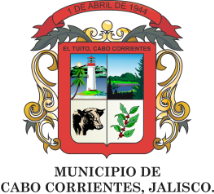 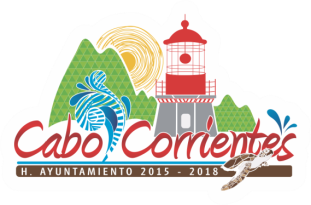 INFORMACIÓN SOBRE FUNCIONES PÚBLICAS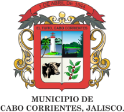 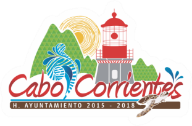 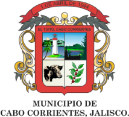 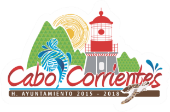 DIRECCIÓN GENERALFUNDAMENTO LEGALÁREA O DEPARTAMENTODESCRIPCION DE LA FUNCION PUBLICARECURSOS HUMANOSRECURSOS MATERIALESRECURSOS FINANCIEROSSindicaturaLey Federal del ProcedimientoAdministrativo *Ley de AmparoLey Federal del Trabajo* Código Civil Federal* Código Penal Federal* Ley del Gobierno y la Administración Pública Municipal.* Ley de los Servidores Públicos del Estado de Jalisco.* Ley de Responsabilidades para los Servidores Públicos el Estado de Jalisco* Ley del Procedimiento Administrativo para el Estado de     Jalisco* Ley de Información Pública del Estado de Jalisco y susMunicipios* Código Civil para el Estado de Jalisco* Código de procedimientos civiles del estado de JaliscoCódigo de Procedimientos Penales del Estado de Jalisco* Código Penal para el Estado de Jalisco* Código Urbano del Estado de JaliscoSindicaturaRepresentación legal del H. Ayuntamiento             22 escritorios, 4 sillas y 1 computadora Teléfono compartidoCopiadora e impresoraLa información del presupuesto se encuentra publicado en al artículo 8, fracción V, Numeral 1, Inciso C, de la Ley de Transparencia y Acceso a la Información del  Estado de Jalisco y sus Municipios.  Presupuesto inicial 2016.SindicaturaLey Federal del ProcedimientoAdministrativo *Ley de AmparoLey Federal del Trabajo* Código Civil Federal* Código Penal Federal* Ley del Gobierno y la Administración Pública Municipal.* Ley de los Servidores Públicos del Estado de Jalisco.* Ley de Responsabilidades para los Servidores Públicos el Estado de Jalisco* Ley del Procedimiento Administrativo para el Estado de     Jalisco* Ley de Información Pública del Estado de Jalisco y susMunicipios* Código Civil para el Estado de Jalisco* Código de procedimientos civiles del estado de JaliscoCódigo de Procedimientos Penales del Estado de Jalisco* Código Penal para el Estado de Jalisco* Código Urbano del Estado de JaliscoJurídicoEncargada de auxiliar y asesorar al Síndico en el ejercicio de sus funciones que se encuentran señaladas en la Ley del Gobierno y la Administración Pública Municipal del Estado de Jalisco y en este ordenamiento, así como en la atención y seguimiento de cualquier otra cuestión de carácter jurídico en que el Síndico requiera su intervención especializada para cumplir las obligaciones y facultades que detenta como defensor de los intereses municipales.                 1EscritorioComputadoraEscánerImpresoraArchivero de maderalibreroLa información del presupuesto se encuentra publicado en al artículo 8, fracción V, Numeral 1, Inciso C, de la Ley de Transparencia y Acceso a la Información del  Estado de Jalisco y sus Municipios.  Presupuesto inicial 2016.Secretaría General* Ley de Migración.*Ley General de Población.* Ley de Nacionalidad.* Reglamento de Gobierno y Administración de Cabo Corrientes.Reglamento de la Ley del Registro Civil.*Reglamento de Sesiones de Cabildo.*Reglamento para delegaciones.Constitución Política de los Estados Unidos Mexicanos Artículo 115.Secretaria GeneralAuxiliar en el funcionamiento interno del Ayuntamiento y en todos los asuntos de carácter administrativo que se le encomienden.Cartilla del Servicio Militar Nacional e Información para el trámite de reposición de la misma.Expedición de cartas de residencia y constancias de origen2ComputadoraLa información del presupuesto se encuentra publicado en al artículo 8, fracción V, Numeral 1, Inciso C, de la Ley de Transparencia y Acceso a la Información del  Estado de Jalisco y sus Municipios.  Presupuesto inicial 2016.Secretaría General* Ley de Migración.*Ley General de Población.* Ley de Nacionalidad.* Reglamento de Gobierno y Administración de Cabo Corrientes.Reglamento de la Ley del Registro Civil.*Reglamento de Sesiones de Cabildo.*Reglamento para delegaciones.Constitución Política de los Estados Unidos Mexicanos Artículo 115.Registro CivilAuxiliar en el funcionamiento interno del Ayuntamiento y en todos los asuntos de carácter administrativo que se le encomienden.Cartilla del Servicio Militar Nacional e Información para el trámite de reposición de la misma.Expedición de cartas de residencia y constancias de origen22 computadoras2 escritoriosArchiveros2 Escáner E ImpresoraLa información del presupuesto se encuentra publicado en al artículo 8, fracción V, Numeral 1, Inciso C, de la Ley de Transparencia y Acceso a la Información del  Estado de Jalisco y sus Municipios.  Presupuesto inicial 2016.Hacienda  Municipal*Ley de hacienda municipal del estado de Jalisco.*ley de hacienda del estado de Jalisco ley de presupuesto, contabilidad y gasto público del estado de Jalisco.*Ley de gobierno y administraciónPública del estado de Jalisco y sus municipios.*Código fiscal del estado de Jalisco.*Ley de deuda pública del estado de Jalisco.*Ley de Ingresos Municipal * Ley de proyectos.Ley de inversión y de Prestación de servicios del estado de Jalisco y sus municipios. 104.*Ley general de contabilidadGubernamental.*Código fiscal federal.*Ley General de Bienes nacionales.*Ley del Impuesto del Valor agregado*Ley del Impuesto sobre la renta.TesoreríaSe encarga de la administración financiera y tributaria de la hacienda pública del municipio.54 Computadoras2 Teléfonos6 Escritorios2 Impresoras2escáner Y CopiadoraLa información del presupuesto se encuentra publicado en al artículo 8, fracción V, Numeral 1, Inciso C, de la Ley de Transparencia y Acceso a la Información del  Estado de Jalisco y sus Municipios.  Presupuesto inicial 2016.Hacienda  Municipal*Ley de hacienda municipal del estado de Jalisco.*ley de hacienda del estado de Jalisco ley de presupuesto, contabilidad y gasto público del estado de Jalisco.*Ley de gobierno y administraciónPública del estado de Jalisco y sus municipios.*Código fiscal del estado de Jalisco.*Ley de deuda pública del estado de Jalisco.*Ley de Ingresos Municipal * Ley de proyectos.Ley de inversión y de Prestación de servicios del estado de Jalisco y sus municipios. 104.*Ley general de contabilidadGubernamental.*Código fiscal federal.*Ley General de Bienes nacionales.*Ley del Impuesto del Valor agregado*Ley del Impuesto sobre la renta.Ingresos y CatastroSe encarga de controlar las actividades de todas las oficinas de recaudación fiscal municipal3Archivero de maderaLa información del presupuesto se encuentra publicado en al artículo 8, fracción V, Numeral 1, Inciso C, de la Ley de Transparencia y Acceso a la Información del  Estado de Jalisco y sus Municipios.  Presupuesto inicial 2016.Oficialía Mayor*Constitución Política delEstado de Jalisco, Tituloséptimo, Del GobiernoMunicipal artículos 73 al 89*Ley Federal del Trabajo*Ley de Servidores Públicos del Estado de Jalisco y sus Municipios y*Ley de Responsabilidades de los Servidores Público*Reglamento Interno de las Condiciones generales de trabajo del Ayuntamiento.*Reglamento Orgánico del Gobierno y la Administración PúblicaMunicipal de Cabo Corrientes, Jalisco.  Oficialía MayorMantener actualizados los organigramas, descripción de puestos, y perfiles; analizar y proponer cambios en la organización para propiciar su equidad y eficacia, aplicando los lineamientos establecidos, acorde al presupuesto de egresos aprobado por el Pleno del Ayuntamiento. Analizar y proponer; así como el coordinar e implementar la aplicación de movimientos salariales autorizados por el Presidente Municipal y el Ayuntamiento para los servidores públicos del Municipio.4LibreroComputadora 1ImpresoraTeléfono2 EscritoriosLibrerosArchiveros5 SillasLa información del presupuesto se encuentra publicado en al artículo 8, fracción V, Numeral 1, Inciso C, de la Ley de Transparencia y Acceso a la Información del  Estado de Jalisco y sus Municipios.  Presupuesto inicial 2016.Desarrollo SocialCódigo de Asistencia Social del Estado de Jalisco los artículos.19 fracción I y V, 244* Ley de Desarrollo Social para el Estado de Jalisco 15 fraccionesIV, VI, X y XII, 16 fracciones I, II, y V, 17, 32, y 34.Desarrollo socialPromover Los Programas, Visitar Domicilio Para Corroborar Información Socioeconómica, Autorizaciones Correspondientes, Integración De Expedientes, Levantamiento Técnico, Graficar, Presupuestar, Y Gestionar, Elaboración De Vales Y Requisiciones, Entrega De Materiales, Recabar Firmas, Supervisión Y Verificación De La Aplicación Del Programa, Firmas De Finiquito De La Acción33 Escritorios, 5 sillas y 2 computadoras 2 sillas 3 teléfonosArchiverosEscánerCopiadora/impresoraLa información del presupuesto se encuentra publicado en al artículo 8, fracción V, Numeral 1, Inciso C, de la Ley de Transparencia y Acceso a la Información del  Estado de Jalisco y sus Municipios.  Presupuesto inicial 2016.Desarrollo SocialCódigo de Asistencia Social del Estado de Jalisco los artículos.19 fracción I y V, 244* Ley de Desarrollo Social para el Estado de Jalisco 15 fraccionesIV, VI, X y XII, 16 fracciones I, II, y V, 17, 32, y 34.Programas socialesPromover Los Programas, Visitar Domicilio Para Corroborar Información Socioeconómica, Autorizaciones Correspondientes, Integración De Expedientes, Levantamiento Técnico, Graficar, Presupuestar, Y Gestionar, Elaboración De Vales Y Requisiciones, Entrega De Materiales, Recabar Firmas, Supervisión Y Verificación De La Aplicación Del Programa, Firmas De Finiquito De La Acción13 Escritorios, 5 sillas y 2 computadoras 2 sillas 3 teléfonosArchiverosEscánerCopiadora/impresoraLa información del presupuesto se encuentra publicado en al artículo 8, fracción V, Numeral 1, Inciso C, de la Ley de Transparencia y Acceso a la Información del  Estado de Jalisco y sus Municipios.  Presupuesto inicial 2016.        Obras Públicas*Constitución Política del Estado de Jalisco, Titulo séptimo, Del GobiernoMunicipal artículos 73 al 89.*Ley de Obras Públicas y Servicios relacionados con la misma.*Reglas de operación de Programas Federales.*Reglamento de la Ley de Obras Públicas del Estado de Jalisco.* Reglamento Estatal de Zonificación.* Reglamento del Código de Comercio del Estado de Jalisco.*Reglamento Orgánico del Gobierno y la Administración Pública Municipal de Cabo Corrientes, Jalisco   Obras Públicas*Coordinar que el programa anual de obras públicas municipales, así como las acciones que en materia de licitación, incluyendo los análisis de precios unitarios y la integración de los expedientes de las obras, se realicen de conformidad con la normatividad aplicable para tal efecto.*Programación y ejecución de la obra pública municipal.84 computadoras5 escritoriosEscánerImpresora15 sillasCopiadoraPlotter1 archivero1 teléfonoLa información del presupuesto se encuentra publicado en al artículo 8, fracción V, Numeral 1, Inciso C, de la Ley de Transparencia y Acceso a la Información del  Estado de Jalisco y sus Municipios.  Presupuesto inicial 2016.       Desarrollo Rural*Constitución Política delEstado de Jalisco, Tituloséptimo, Del GobiernoMunicipal artículos 73 al 89.*Ley General del Equilibrio Ecológico y la Protección al Ambiente.*Ley General de Desarrollo Forestal Sustentable*Ley General para la   Prevención y GestiónIntegral de los Residuos.*Ley General de Vida Silvestre*Ley de Aguas Nacionales*Ley General para la Prevención y GestiónIntegral de los Residuos.*Reglamento Orgánico del Gobierno y la Administración Pública Municipal de Cabo Corrientes, Jalisco.*Reglamento de Ecología Municipal.* Reglamento de la Ley de Gestión Integral delos Residuos del Estado de Jalisco en Materiade Recolección y Transporte de Residuos deManejo Especial.* Reglamento Estatal de Zonificación.EcologíaElaborar programas tendientes al mejoramiento ecológico municipal. Emitir opiniones técnicas en materia de impacto ambiental que le sean solicitadas como parte del trámite para el otorgamiento de licencias y permisos de operación de giros. Vigilar la preservación y restauración del equilibrio ecológico y la protección al medio ambiente, en los centros de población, en bienes y zonas que se encuentran dentro del polígono territorial del municipio.15 computadora6 escritorioImpresora compartidaCopiadoraEscáner1 teléfonoLa información del presupuesto se encuentra publicado en al artículo 8, fracción V, Numeral 1, Inciso C, de la Ley de Transparencia y Acceso a la Información del  Estado de Jalisco y sus Municipios.  Presupuesto inicial 2016.       Desarrollo Rural*Constitución Política delEstado de Jalisco, Tituloséptimo, Del GobiernoMunicipal artículos 73 al 89.*Ley General del Equilibrio Ecológico y la Protección al Ambiente.*Ley General de Desarrollo Forestal Sustentable*Ley General para la   Prevención y GestiónIntegral de los Residuos.*Ley General de Vida Silvestre*Ley de Aguas Nacionales*Ley General para la Prevención y GestiónIntegral de los Residuos.*Reglamento Orgánico del Gobierno y la Administración Pública Municipal de Cabo Corrientes, Jalisco.*Reglamento de Ecología Municipal.* Reglamento de la Ley de Gestión Integral delos Residuos del Estado de Jalisco en Materiade Recolección y Transporte de Residuos deManejo Especial.* Reglamento Estatal de Zonificación.Rastro municipalCrear un centro apropiado con las mejores condiciones sanitarias para conservar en perfecto estado las instalaciones y la carne.45 computadora6 escritorioImpresora compartidaCopiadoraEscáner1 teléfonoLa información del presupuesto se encuentra publicado en al artículo 8, fracción V, Numeral 1, Inciso C, de la Ley de Transparencia y Acceso a la Información del  Estado de Jalisco y sus Municipios.  Presupuesto inicial 2016.       Desarrollo Rural*Constitución Política delEstado de Jalisco, Tituloséptimo, Del GobiernoMunicipal artículos 73 al 89.*Ley General del Equilibrio Ecológico y la Protección al Ambiente.*Ley General de Desarrollo Forestal Sustentable*Ley General para la   Prevención y GestiónIntegral de los Residuos.*Ley General de Vida Silvestre*Ley de Aguas Nacionales*Ley General para la Prevención y GestiónIntegral de los Residuos.*Reglamento Orgánico del Gobierno y la Administración Pública Municipal de Cabo Corrientes, Jalisco.*Reglamento de Ecología Municipal.* Reglamento de la Ley de Gestión Integral delos Residuos del Estado de Jalisco en Materiade Recolección y Transporte de Residuos deManejo Especial.* Reglamento Estatal de Zonificación.Fomento AgropecuarioManual de Operaciones de Desarrollo Agrícola.15 computadora6 escritorioImpresora compartidaCopiadoraEscáner1 teléfonoLa información del presupuesto se encuentra publicado en al artículo 8, fracción V, Numeral 1, Inciso C, de la Ley de Transparencia y Acceso a la Información del  Estado de Jalisco y sus Municipios.  Presupuesto inicial 2016.      Servicios Públicos*Constitución Política del Estado de Jalisco, Titulo séptimo, Del Gobierno Municipal artículos 73 al 89.*Ley de Gestión Integral de Residuos (SEMADES).*Reglamento Orgánico del Gobierno y la Administración Pública Municipal de Cabo Corrientes, Jalisco.*Ley de Ingresos del Municipio. Código Urbano del Estado.*Ley de Aguas del Estado.*Ley para los servidores Públicos del Estado de Jalisco y sus Municipios.* Reglamento De Servicios Públicos Municipales De Cabo Corrientes.Alumbrado públicoMantenimiento y reparación del alumbrado público de todas las localidades del municipio, así como la colocación de lámparas nuevas en donde se requiera y lo solicite la ciudadanía.43 escritorios2 computadorasImpresora6 sillas1 teléfonoLa información del presupuesto se encuentra publicado en al artículo 8, fracción V, Numeral 1, Inciso C, de la Ley de Transparencia y Acceso a la Información del  Estado de Jalisco y sus Municipios.  Presupuesto inicial 2016.      Servicios Públicos*Constitución Política del Estado de Jalisco, Titulo séptimo, Del Gobierno Municipal artículos 73 al 89.*Ley de Gestión Integral de Residuos (SEMADES).*Reglamento Orgánico del Gobierno y la Administración Pública Municipal de Cabo Corrientes, Jalisco.*Ley de Ingresos del Municipio. Código Urbano del Estado.*Ley de Aguas del Estado.*Ley para los servidores Públicos del Estado de Jalisco y sus Municipios.* Reglamento De Servicios Públicos Municipales De Cabo Corrientes.       CementeriosSe realizan trabajos de mantenimiento en el panteón municipal así como un control para la sepultura.                13 escritorios2 computadorasImpresora6 sillas1 teléfonoLa información del presupuesto se encuentra publicado en al artículo 8, fracción V, Numeral 1, Inciso C, de la Ley de Transparencia y Acceso a la Información del  Estado de Jalisco y sus Municipios.  Presupuesto inicial 2016.      Servicios Públicos*Constitución Política del Estado de Jalisco, Titulo séptimo, Del Gobierno Municipal artículos 73 al 89.*Ley de Gestión Integral de Residuos (SEMADES).*Reglamento Orgánico del Gobierno y la Administración Pública Municipal de Cabo Corrientes, Jalisco.*Ley de Ingresos del Municipio. Código Urbano del Estado.*Ley de Aguas del Estado.*Ley para los servidores Públicos del Estado de Jalisco y sus Municipios.* Reglamento De Servicios Públicos Municipales De Cabo Corrientes.Agua Potable, Alcantarillado y DrenajeSuministro y mantenimiento de las redes de agua potable, drenaje y alcantarillado del municipio.63 escritorios2 computadorasImpresora6 sillas1 teléfonoLa información del presupuesto se encuentra publicado en al artículo 8, fracción V, Numeral 1, Inciso C, de la Ley de Transparencia y Acceso a la Información del  Estado de Jalisco y sus Municipios.  Presupuesto inicial 2016.      Servicios Públicos*Constitución Política del Estado de Jalisco, Titulo séptimo, Del Gobierno Municipal artículos 73 al 89.*Ley de Gestión Integral de Residuos (SEMADES).*Reglamento Orgánico del Gobierno y la Administración Pública Municipal de Cabo Corrientes, Jalisco.*Ley de Ingresos del Municipio. Código Urbano del Estado.*Ley de Aguas del Estado.*Ley para los servidores Públicos del Estado de Jalisco y sus Municipios.* Reglamento De Servicios Públicos Municipales De Cabo Corrientes.   Parques y JardinesMantenimiento de los parques, plazas y jardines, así como la limpieza de los mismos, limpieza de calles en cuanto a malezas y poda de árboles por las principales avenidas de la cabecera municipal.63 escritorios2 computadorasImpresora6 sillas1 teléfonoLa información del presupuesto se encuentra publicado en al artículo 8, fracción V, Numeral 1, Inciso C, de la Ley de Transparencia y Acceso a la Información del  Estado de Jalisco y sus Municipios.  Presupuesto inicial 2016.      Servicios Públicos*Constitución Política del Estado de Jalisco, Titulo séptimo, Del Gobierno Municipal artículos 73 al 89.*Ley de Gestión Integral de Residuos (SEMADES).*Reglamento Orgánico del Gobierno y la Administración Pública Municipal de Cabo Corrientes, Jalisco.*Ley de Ingresos del Municipio. Código Urbano del Estado.*Ley de Aguas del Estado.*Ley para los servidores Públicos del Estado de Jalisco y sus Municipios.* Reglamento De Servicios Públicos Municipales De Cabo Corrientes.Aseo PúblicoPrestar, Supervisar y Coordinar el Servicio de Limpieza, Recolección, Traslado, Tratamiento y Disposición Final de Residuos Sólidos en el Municipio, en las Distintas Modalidades que al Efecto la Ley Establece.73 escritorios2 computadorasImpresora6 sillas1 teléfonoLa información del presupuesto se encuentra publicado en al artículo 8, fracción V, Numeral 1, Inciso C, de la Ley de Transparencia y Acceso a la Información del  Estado de Jalisco y sus Municipios.  Presupuesto inicial 2016.Padrón y Licencias*Constitución Política delEstado de Jalisco, Tituloséptimo, Del GobiernoMunicipal artículos 73 al 89*Reglamento Orgánico del Gobierno y la Administración Pública Municipal de Cabo Corrientes, Jalisco.* Reglamento Venta y Consumo de Bebidas alcohólicas.* Reglamento para el ejercicio de comercio del Mpio.*Constitución Política delEstado de Jalisco, Tituloséptimo, Del GobiernoMunicipal artículos 73 al 89*Reglamento Orgánico del Gobierno y la Administración Pública Municipal de Cabo Corrientes, Jalisco.* Reglamento Venta y Consumo de Bebidas alcohólicas.* Reglamento para el ejercicio de comercio del Mpio.Llevar el control fiscal, expedición y Autorización de permisos y autorizaciones, en materia de anuncios , espectáculos, mercados y comercio que se ejerce en la vía publica72 escritoriosImpresora1 mesa 1 teléfono6 sillas1 archivero2 computadoraLa información del presupuesto se encuentra publicado en al artículo 8, fracción V, Numeral 1, Inciso C, de la Ley de Transparencia y Acceso a la Información del  Estado de Jalisco y sus Municipios.  Presupuesto inicial 2016.Promoción Económica*Reglamento Orgánico del Gobierno y la Administración Pública Municipal de Cabo Corrientes, Jalisco.*Constitución Política delEstado de Jalisco, Tituloséptimo, Del GobiernoMunicipal artículos 73 al 89.*Reglamento orgánico del municipio de Cabo Corrientes.Promover el Desarrollo Económico, además de gestionar los programas y proyectos orientados al crecimiento y desarrollo económico, que hagan viable la activación, reactivación yapertura de micro, pequeñas y medianas empresas. 
11 escritorio1 computadora1 archivero1 impresora/copiadora compartida.La información del presupuesto se encuentra publicado en al artículo 8, fracción V, Numeral 1, Inciso C, de la Ley de Transparencia y Acceso a la Información del  Estado de Jalisco y sus Municipios.  Presupuesto inicial 2016.Planeación y Desarrollo Urbano*Reglamento Orgánico del Gobierno y la Administración Pública Municipal de Cabo Corrientes, Jalisco.Dar seguimiento al Plan Municipal de Desarrollo, a los diversos compromisos de Gobierno, a los programas operativos anuales84 escritorios3 computadoras1 teléfono1 copiadora1 archiveroLa información del presupuesto se encuentra publicado en al artículo 8, fracción V, Numeral 1, Inciso C, de la Ley de Transparencia y Acceso a la Información del  Estado de Jalisco y sus Municipios.  Presupuesto inicial 2016.Comunicación Social*Constitución Política delEstado de Jalisco, Tituloséptimo,  Coordinación PolíticaSocial Municipal artículos 73 al 89.*Reglamento Orgánico del Gobierno y la Administración Pública Municipal de Cabo Corrientes, Jalisco.*Constitución Política de los Estados Unidos Mexicanos Articulo 115Informar a la población en general, ya sea a través de los medios de comunicación masiva o directamente, las acciones, obras, objetivos y metas del Ayuntamiento.23 computadoras1 cámara de video1 cámara fotográfica2 escritorios1 teléfonoLa información del presupuesto se encuentra publicado en al artículo 8, fracción V, Numeral 1, Inciso C, de la Ley de Transparencia y Acceso a la Información del  Estado de Jalisco y sus Municipios.  Presupuesto inicial 2016.